Pressrelease från Klingel 2019-06-25		     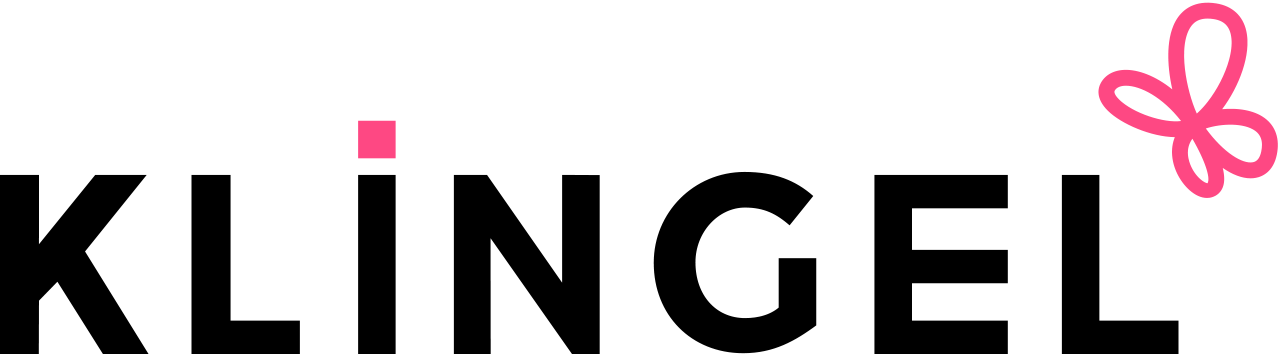 Damiga detaljer i höstens modeDen eleganta knytblusen, klassiskt rutmönster och söta smockdetaljer är några av trendfavoriterna i Klingels höstkollektion. Som ett kaxigt komplement till de damiga inslagen syns ormskinnsmönstrat och metallic. Trots det propra och prydliga är det långt ifrån något tillknäppt och tråkigt mode vi ser hösten 2019. Det är snarare välklätt och lättsamt. Knytblusen, som är ett av nyckelplaggen, bärs både med banden avslappnat hängandes fritt eller med en ledig rosett i sidan. De effektfulla knytbanden syns även i halsringningen på klänningar och i ärmsluten på blusar. En tunn chiffongsjal som knyts som en rosett till en vanlig blus funkar finfint det också.Rutigt är nummer ettMönstret framför andra den här säsongen är rutigt, gärna glencheckrutor i tidlöst svart och vitt. Samtidigt fortsätter djurmönstrat att sätta sina spår i modebilden. Efter mycket leopardfläckigt och zebrarandigt har turen kommit till reptilmönstrat. En feminin klänning med knytband får en kaxig, uppdaterad look i kombination med det här mönstret. Extra snyggt är ormskinnsprintet på skor där materialet också har lite struktur. I kollektionen finns både färgstarka sneakers och snygga boots att välja på.Dressad mjukisSom alltid hos Klingel står bekvämlighet och praktiska detaljer i fokus. Höstens populära, skräddade kostym är här gjord av mjukaste jerseymaterial med stor andel stretch, vilket gör den lika skön som en träningsoverall. Perfekt för en höstdag på kontoret då man vill klä sig både snyggt och bekvämt. Smakfull bärkompott När det kommer till färgskalan bjuder höstmodet på en riktig frukt- och bärkompott. I kollektionen syns nyanser av både plommon, hallon, björnbär och körsbär. De kompletteras av milt ljungrosa och djupt buteljgrönt.De bäriga färgerna syns bland annat på den vändbara innejackan som är en återkommande Klingel-favorit. Den här säsongen är ena sida plommonlila och den andra sidan sobert ljusgrå. Mudden nedtill skimrar av silvertråd. Plagget lyckas vara både uppdaterat och klassiskt på samma gång – vilket summerar hela höstkollektionen på ett bra sätt. Kollektionen finns till försäljning på www.klingel.se samt i katalog från och med mitten av juli.Ladda ner högupplösta bilder: http://www.mynewsdesk.com/se/klingel/latest_mediaFör information om Klingel: Carina Bergudden , Verksamhetsansvarig Klingel  Nordics
Mobil: 0706-68 60 86
carina.bergudden@klingel.se